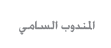 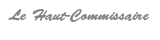 دعـــــــــــــــوةعرض المنجزات التكنولوجية الجديدة للمندوبية السامية للتخطيطومنهجية استعمالها للاستغلال المباشر لنتائج الإحصاء العام للسكان والسكنى 2014ومختلف معطيات المعلومة الاقتصادية والاجتماعية والثقافية التي تنتجها هذه المؤسسة.تنظم المندوبية السامية للتخطيط ، يوم الأربعاء 25 ماي 2016 على الساعة الثالثة زوالا بمقرها الكائن بحي الرياض، لقاءا تواصليا تعرض خلاله منجزاتها التكنولوجية الجديدة، بما تيسره لمستعملي نتائج الإحصاء العام للسكان والسكنى ومختلف المعطيات الاقتصادية والاجتماعية من إمكانيات استغلالها بكيفية مباشرة حسب حاجيات كل منهم. وسيشكل هذا اللقاء، علاوة على تقديم الموقع الإلكتروني الجديد للمندوبية السامية للتخطيط، مناسبة لتدشين نشر نتائج الإحصاء العام للسكان والسكنى، سواء منها ما يتصل بالجوانب الديمغرافية أو السوسيو-اقتصادية أو الثقافية، كما سيكون مناسبة لتوضيح منهجية الاستغلال المباشر لهذه النتائج وغيرها، مباشرة وحسب حاجياتهم، من طرف المستعملين لها من مختلف الفاعلين الاقتصاديين والاجتماعيين وأصحاب القرار من مختلف المستويات. ملحوظةستقدم العروض باللغة الفرنسيةمع توفير ترجمة لها باللغة العربية  